КЕМЕРОВСКАЯ ОБЛАСТЬТАШТАГОЛЬСКИЙ РАЙОНАДМИНИСТРАЦИЯ ШЕРЕГЕШСКОГО ГОРОДСКОГО ПОСЕЛЕНИЯПОСТАНОВЛЕНИЕот  «18» декабря  2019 г. 							№  129 - ПО назначении публичных слушаний по вопросу предоставленияразрешения на изменение вида разрешенного использованияобъекта недвижимостиВ соответствии со ст. ст. 37, 39 Градостроительного кодекса Российской Федерации, решением Шерегешского поселкового Совета народных депутатов от  13.02.2008 N108 «О принятии «Положения о порядке организации и проведения публичных слушаний» муниципального образования Шерегешское городское поселение»1. Создать комиссию по вопросу предоставления разрешения на изменение вида разрешенного использования объекта недвижимости, согласно приложению №1.2. Назначить публичные слушания по вопросу предоставления разрешения на изменение вида разрешенного использования объекта недвижимости с кадастровым номером 42:12:0102010:838, расположенного по адресу: Российская Федерация, Кемеровская обл., Таштагольский муниципальный р-н, Шерегешское городское поселение, пгт Шерегеш, ул.Весенняя, д. 41е (заявитель Старичков Д.Г.).3. Определить форму проведения публичных слушаний – непосредственное обсуждение с жителями.4. Установить срок проведения публичных слушаний с момента оповещения жителей поселка Шерегеш  до дня опубликования заключения о результатах публичных слушаний - не более 30 дней в соответствии с планом мероприятий согласно приложения №2.5. Комиссии организовать проведение публичных слушаний в соответствии с планом мероприятий согласно приложению №2.6. Опубликовать настоящее постановление в газете "Красная Шория".7. Контроль за исполнением настоящего постановления оставляю за собой.ВРИО Главы Шерегешского городского поселения						В.А. Лупенко Приложение №1к постановлениюАдминистрации Шерегешского городского поселенияот «18» декабря   2019 г.  №  129- П
СоставКомиссии по вопросу предоставления разрешения на изменение вида разрешенного использованияземельного участкаЛупенко В.А.	 – ВРИО Главы Шерегешского городского поселения Осинцева О.Н. – 	 Главный специалист по правовым вопросам Администрации Шерегешского городского поселенияКрохалева Анастасия Васильенва  – Специалист Администрации Шерегешского городского поселенияСидельникова Наталья Александровна – Главный специалист Администрации Шерегешского городского поселенияПокарев Дмитрий Сергеевич - специалист 1 категории Администрации Шерегешского городского поселения.Приложение №2к постановлениюАдминистрации  Шерегешского городского поселенияот «18» декабря   2019 г. № 129- ППланмероприятий по проведению публичных слушаний по вопросупредоставления разрешения на изменение вида разрешенного использования земельного участка NНаименование мероприятияСрок1.Размещение текста настоящего постановления на информационном стенде в отделе архитектуры и градостроительства и опубликование в газете «Красная Шория» В течение 3 рабочих дней с момента издания настоящего постановления 2.Направление письменных сообщений о проведении публичных слушаний правообладателям земельных участков, имеющих общие границы с земельным участком, применительно к которому запрашивается разрешениеВ течение 7 дней (включительно) с момента опубликования текста настоящего постановления в газете «Красная Шория»3.Прием письменных заявлений и возражений граждан, юридических лиц по вопросу предоставления  разрешения на изменение вида разрешенного использования  земельного участка, по адресу: пгт. Шерегеш, ул. Гагарина, 6 В течение 14 дней с момента опубликования настоящего постановления4.Проведение публичных слушаний для  граждан по обсуждению предоставления  разрешения на изменение вида разрешенного использования земельного участка.Место проведения: пгт. Шерегеш, ул. Гагарина, 6 20.01.2020 г.в 09:005.Подготовка заключения о результатах публичных слушанийне позднее 3-х рабочих дней с момента  проведения публичных слушаний для  граждан по обсуждению предоставления разрешения на условно разрешенный вид использования земельного участка.6.Опубликование заключения о результатах публичных слушаний в газете "Красная Шория"В течение 3 дней с момента подготовки заключения о результатах слушаний      7.Подготовка рекомендаций о предоставлении  разрешения на изменение вида разрешенного использования земельного участка или об отказе в предоставлении такого разрешения с указанием причин принятого решения и направление его Главе Шерегешского городского поселения3 дня с момента публикации заключения о результатах публичных слушаний      8.Принятие Главой Шерегешского городского поселения решения по итогам проведения публичных слушаний в форме издания постановления             Не позднее 3-х дней с момента поступления рекомендаций  9.Опубликование постановления Главы Шерегешского городского поселения о предоставлении  разрешения на изменение вида разрешенного использования земельного участка или об отказе в предоставлении такого разрешения в газете "Красная Шория"В течение 3 дней с момента издания постановления ВРИО Главы Шерегешского городского поселения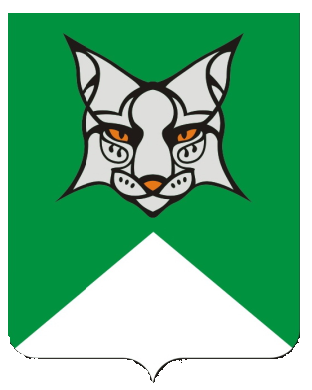 